П О С Т А Н О В Л Е Н И Еот 06.04.2018 г.   № 432г. МайкопО внесении изменения в постановление Администрации муниципального образования «Город Майкоп» от 24.03.2017 № 324 «О наделении должностных лиц Комитета по управлению имуществом муниципального образования «Город Майкоп» полномочиями по осуществлению муниципального земельного контроля на территории муниципального образования «Город Майкоп»На основании пункта 2.1 раздела 2 Положения о муниципальном земельном контроле на территории муниципального образования «Город Майкоп», утвержденного постановлением Совета народных депутатов муниципального образования «Город Майкоп» от 24.06.2004 № 376 и в связи с штатными изменениями, п о с т а н о в л я ю:1. Внести изменение в постановление Администрации муниципального образования «Город Майкоп» от 24.03.2017 № 324 «О наделении должностных лиц Комитета по управлению имуществом муниципального образования «Город Майкоп» полномочиями по осуществлению муниципального земельного контроля на территории муниципального образования «Город Майкоп», изложив подпункт 1.2 пункта 1 в следующей редакции:«1.2. ведущего специалиста отдела земельных отношений – Брежневу Александру Сергеевну».2. Опубликовать настоящее постановление в газете «Майкопские новости» и разместить на официальном сайте Администрации муниципального образования «Город Майкоп».3. Настоящее постановление вступает в силу со дня его опубликования.Глава муниципального образования«Город Майкоп»                                                                           А.Л. Гетманов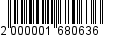 Администрация муниципальногообразования «Город Майкоп»Республики Адыгея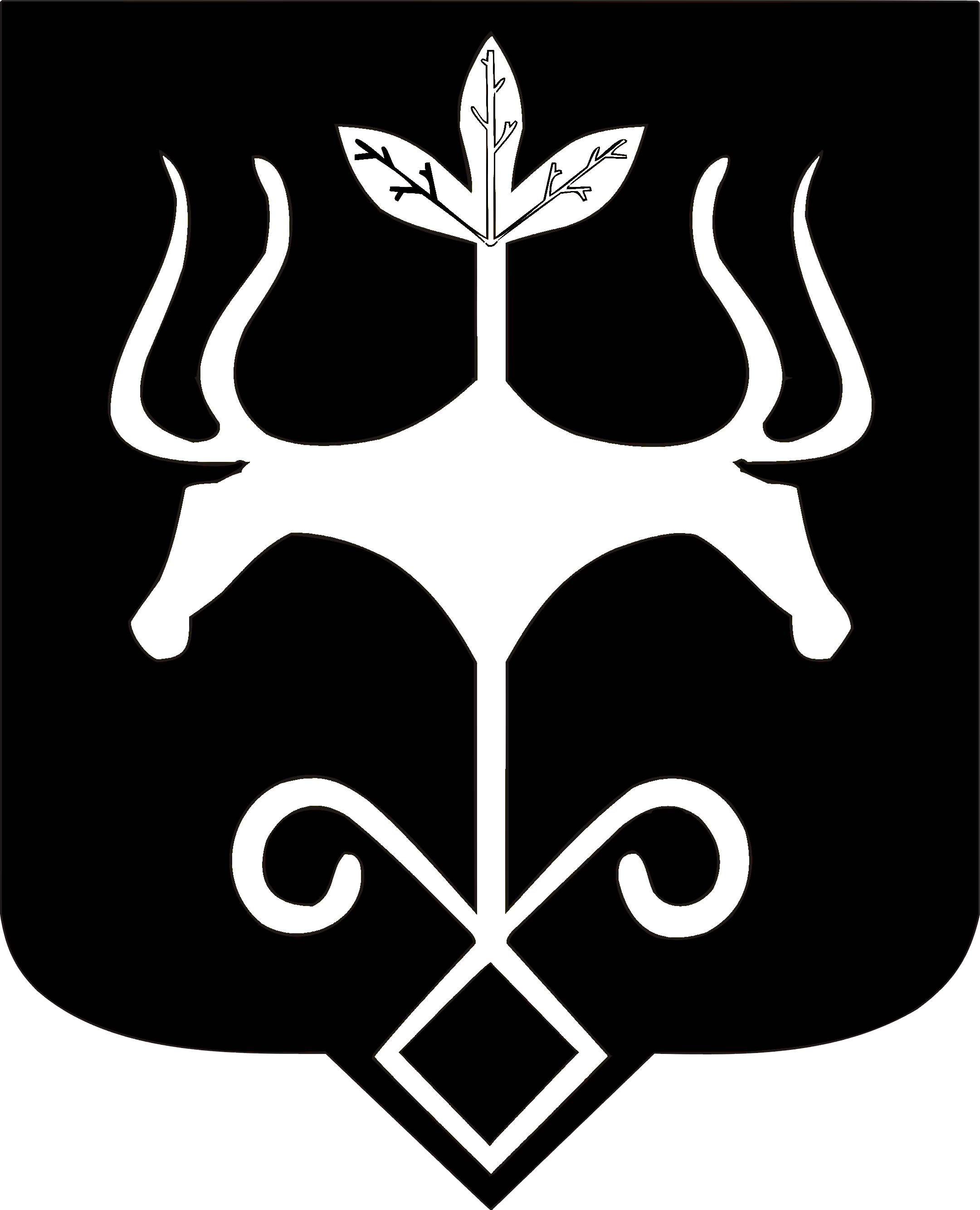 Адыгэ Республикэммуниципальнэ образованиеу «Къалэу Мыекъуапэ»  и Администрацие